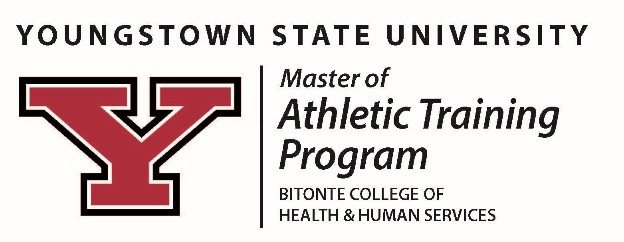 Master of Athletic Training2-Year Required Course Sequence1/22SummerSummerFallFallSpringSpringCourseCRCourseCRCourseCRYear 1MAT 6908: Functional Human GrossAnatomy (1st 7 wk)4MAT 6915: Evaluation of Lower Extremity Pathologies4MAT 6925: Evaluation of Upper Extremity Pathologies4Year 1MAT 6902: Foundations of Therapeutic Interventions (1st 7 wk)3MAT 6916: Therapeutic Interventions 13MAT 6926: Therapeutic Interventions 23Year 1MAT 6903: Foundations of Athletic Training Clinical Practice (2nd 7 wk)3MAT 6910: Clinical Practice 12MAT 6927: Capstone 12Year 1MAT 6901: Emergency & Acute Care (2nd 7 wk)3MAT 6950: Evidence-BasedPractice/Research3MAT 6930: Clinical Practice 22Year 1Total13Total12Total11Year 2MAT 6937: Athletic Training Healthcare Administration (1st 7 wk)3MAT 6946: General Medical Conditions Evaluation and Care 3MAT 6977: Athletic Training Healthcare Seminar3Year 2MAT 6936: Head and Spine Evaluation and Management (1st 7 wk)3MAT 6947: Capstone 22MAT 6976: Comprehensive Approach to Healthcare (1st 7 wk)2Year 2MAT 6938: Clinical Practice 3(4 week immersion)1MAT 6948: Clinical Practice 42MAT 6978: Clinical Practice 5 (15 wk Immersion)4Year 2MAT 6949: Advance Medical Procedures2Year 2HAHS 5875: Interprofessional Education for Health Professions3Year 2Total7Total12Total9Year 2Total Program Credits	64Total Program Credits	64Total Program Credits	64Total Program Credits	64Total Program Credits	64Total Program Credits	64